新 书 推 荐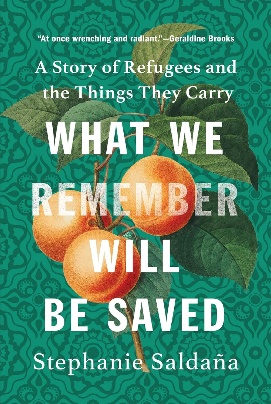 中文书名：《记住即拯救》英文书名：WHAT WE REMEMBER WILL BE SAVED作    者：Stephanie Saldaña出 版 社：Broadleaf Books代理公司：Defiore/ANA/Lauren页    数：280页出版时间：2023年9月代理地区：中国大陆、台湾审读资料：电子稿类    型：非小说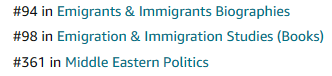 茄子种子、一首正在消失的语言摇篮曲、一件刺绣连衣裙。当人们逃离家园时，他们所保存的物品诉说着美丽、苦难和不屈不挠的人类精神。在这个有超过一亿人流离失所的大规模移民时代，这本书以抒情的笔触描绘了叙利亚和伊拉克难民及其随身携带的物品。这本书讲述了希望、家园，以及当一切都已逝去时我们心中还存有什么的故事。内容简介：在这个有超过一亿人流离失所的大规模移民时代，作者将视线落在了叙利亚和伊拉克难民及其随身携带的物品上。《记住即拯救》写希望，写家园，也写尽失一切后仍然弥留心底的故事。战前曾在叙利亚生活过的记者兼学者斯蒂芬妮·萨尔达尼亚（Stephanie Saldaña）踏上了穿越九个国家的旅程，她与难民会面，了解他们在逃离时从废墟中抢救出了什么。从辛贾尔山到阿勒颇再到阿姆斯特丹，聆听六位讲述者的故事，我们会发现小小事物承载着非常重要的意义。萨尔达尼亚介绍了一位用裙子拯救城市的妇女，一位用歌曲拯救故事的音乐家，以及一对在周围城市分崩离析情况下重建被毁药房的夫妇。这些人物的故事共同为我们打开了一扇窗，让我们了解濒临解体边缘的中东地区宗教多样的一角，以及用自己的故事维系着这一角天地的人们。在多年的友谊和报道中诞生的《记住即拯救》是一部令人叹为观止、充满哀伤的奥德赛之旅，深入到了现代史上最大难民危机的中心。这本书在提醒我们，难民是讲故事的人，是濒临消失语言的使用者，一块布料抑或或一粒茄子种子所浓缩的历史可能超乎想象。危机中所抢救出来的东西将继续讲述所有者的故事。记忆将随之保存下来。目录：PART I HANA’S DRESS	第一部分 哈娜的裙子1. A TOWN NAMED BLACKBIRD 	1. 名叫黑鸟的小镇2. HYMNALS 	2. 赞美诗3. THE MAP OF A WORLD 	3. 世界地图4. THE ARCHIVIST OF PARIS 	4. 巴黎档案员5. A SEWING MACHINE 	5. 缝纫机6. A SONG AT THE END OF THE WORLD 	6. 世界末日之歌7. RED BULGUR 	7. 红干小麦8. THE ROAD TO QARAQOSH 	8. 卡拉克斯之路PART II FERHAD’S SONG	第二部分 费尔哈德之歌9. LOOKING FOR A BUZUQ 	9. 寻找BUZUQ10. A FIELD OF ASHES 	10. 一片灰烬11. MICROTONES 	11. 麦克风12. THE SPANISH PHRASE BOOK 	12. 西班牙语短语手册13. A DROP OF WATER 	13.一滴水PART III MUNIR’S LIGHT	第三部分 穆尼尔之光14. A HAIRCUT 	14. 理发15. A CANDLE 	15. 一根蜡烛16. THE SMALL KINDNESS 	16. 小小的善意PART IV GHADIR AND ADNAN’S PHARMACY	第四部分 加迪尔和阿德南的药房17. THE SHADOW WALL 	17. 影子墙18. QADR 	18. QADR19. MORNING PRAYERS 	19. 晨祷20. THE GARAGE 	20. 车库21. THE EYES OF CREATION 	21. 创造之眼22. HOLDING THE KEYS 	22. 握住钥匙PART V QASSEM’S FAMILY	第五部分 卡塞姆的家人23. THE STORYTELLER 	23. 讲故事的人24. A HOUSE OF CLAY 	24. 粘土房子25. ADJUSTING TO THE DARKNESS 	25. 适应黑暗26. THE PHOTO ALBUM 	26. 相册27. A DRINK OF WATER 	27. 喝水28. A STORY BENEATH A TREE 	28. 树下的故事作者简介：斯蒂芬妮·萨尔达尼亚（Stephanie Saldaña）是一名记者和宗教学者，来自得克萨斯州圣安东尼奥，过去二十年中大部分时间生活在中东地区。萨尔达尼亚曾在哈佛大学神学院攻读宗教学，著有A Country Between和The Bread of Angels，被杰拉尔丁·布鲁克斯誉为“一本非凡、睿智和可爱的书”。她的作品曾发表在《纽约时报》、《华盛顿邮报》、《华尔街日报》、《美国杂志》和《犁》上，美国国家公共电台也曾对她进行过专题报道。萨尔达尼亚和家人常年往返于伯利恒和法国之间。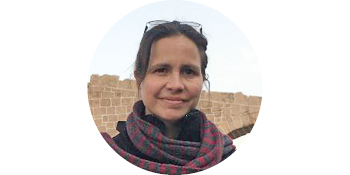 媒体评价：“这本充满爱心的书中，描绘了坚忍不拔的难民们带着珍贵的语言、文化和记忆远离故土。令人难忘的个人故事赋予了本书深度和人性，让每个人都不仅仅是个统计数字。”——柯克斯书评“斯蒂芬妮·萨尔达尼亚早就证明了自己是一位富有诗意和洞察力的散文家。在这本书中，她还证明了自己的勇气。她跟随难民进入了近代史上最黑暗、最危险的地方，记录了一段段比生存更重要的旅程，既令人揪心，又光芒四射。”——《纽约时报》畅销书作家、普利策小说奖得主杰拉尔丁·布鲁克斯“在这本凄美的作品中，记者萨尔达尼亚（A Country Between）描述了散落在欧洲和中东的难民，重点描写了他们逃离叙利亚和伊拉克家园时随身携带的物品和传统……。萨尔达尼亚的叙述充满了同情和希望，展示了“一首歌可以挽回一个失去的社区，一件衣服可以承载整座城市。”这是难民坚韧不拔精神的最好证明。”——《出版商周刊》“据联合国统计，到2022年，全球将有1亿人被迫离开家园。散文家作家萨尔达尼亚（A Country Between，2017年）的这本杰出作品为几位来自伊拉克和叙利亚的移民留下了名字和面孔，强调了他们的独特性。萨尔达尼亚在中东的生活经历为她讲述故事提供了依据，并帮助她在这个历时多年的项目中建立了融洽的关系。……读者不会很快忘记这些勇敢者的引人入胜的故事，萨尔达尼亚优美的文笔将这些故事娓娓道来。 ”——《书单》星级评论感谢您的阅读！请将反馈信息发至：版权负责人Email：Rights@nurnberg.com.cn安德鲁·纳伯格联合国际有限公司北京代表处	北京市海淀区中关村大街甲59号中国人民大学文化大厦1705室, 邮编：100872电话：010-82504106,   传真：010-82504200公司网址：http://www.nurnberg.com.cn书目下载：http://www.nurnberg.com.cn/booklist_zh/list.aspx书讯浏览：http://www.nurnberg.com.cn/book/book.aspx视频推荐：http://www.nurnberg.com.cn/video/video.aspx豆瓣小站：http://site.douban.com/110577/新浪微博：安德鲁纳伯格公司的微博_微博 (weibo.com)微信订阅号：ANABJ2002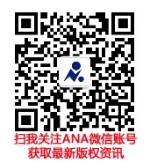 